            РЕПУБЛИКА СРБИЈАМИНИСТАРСТВО ФИНАНСИЈА             ПОРЕСКА УПРАВА Сектор за материјалне ресурсе         Регионално одељење за материјалне ресурсе Београд    Број: 300-404-01-00199/2017-J1005         Дана: 15.12.2017. године                  Београд           На основу члана члана 116. Закона о јавним набавкама («Службени гласник РС», бр. 124/12, 14/15 и 68/15), Министарство финансија, Пореска управа, Сектор за материјалне ресурсе, Регионално одељење за материјалне ресурсе Београд  објављује:ОБАВЕШТЕЊЕ О ЗАКЉУЧЕНОМ УГОВОРУНазив, адреса и интернет страница наручиоца: Министарство финансија, Пореска управа, Сектор за материјалне ресурсе, Регионално одељење за материјалне ресурсе Београд     www.purs.gov.rs/javne-nabavkeВрста наручиоца: Орган државне управе.Опис предмета набавке, назив и ознака из општег речника набавке: услуге – Пројекат за извођење система видео надзора, за објекат централно пореско складиште у Лештанима, Кружни пут 38, за потребе Пореске управе. Назив и ознака из општег речника набавке: Назив и ознака из општег речника набавки: услуге техничког пројектовања - 71320000..Уговорена вредност: 65.000,00 динара, без ПДВ.Критеријум за доделу уговора: Најнижа понуђена ценаБрој примљених понуда: 4.Највиша и најнижа понуђена цена и највиша и најнижа понуђена цена код прихватљивих понуда: највиша понуђена цена износи 175.000,00 дин. без ПДВ-а, најнижа понуђена цена износи 65.000,00 дин. без ПДВ-а.Датум доношења одлуке о додели уговора: 01.12.2017 године.Датум закључења уговора: 15.12.2017. године.Основни подаци о добављачу: MACCHINA SECURITY DOO Владимира Поповића 6/6/А606 11070 Београд, матични број:17459554, ПИБ: 102704261.Период важења уговора: до завршетка испоруке предметних услуга – децембар 2017. године.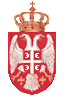 